土地使用現況配置圖(僅供參考)以比例尺一千二百分之一套繪於地籍圖上，依據申請之廠地地號土地使用配置情形繪製，並以顏色或符號標示(1)廠地地號範圍、(2)廠地使用範圍、(3)建築物(含廠房)範圍、(4)面臨道路及連接對外通路、(5)廢水處理或其他環保設施，以及申請廠地周圍鄰近土地使用現況。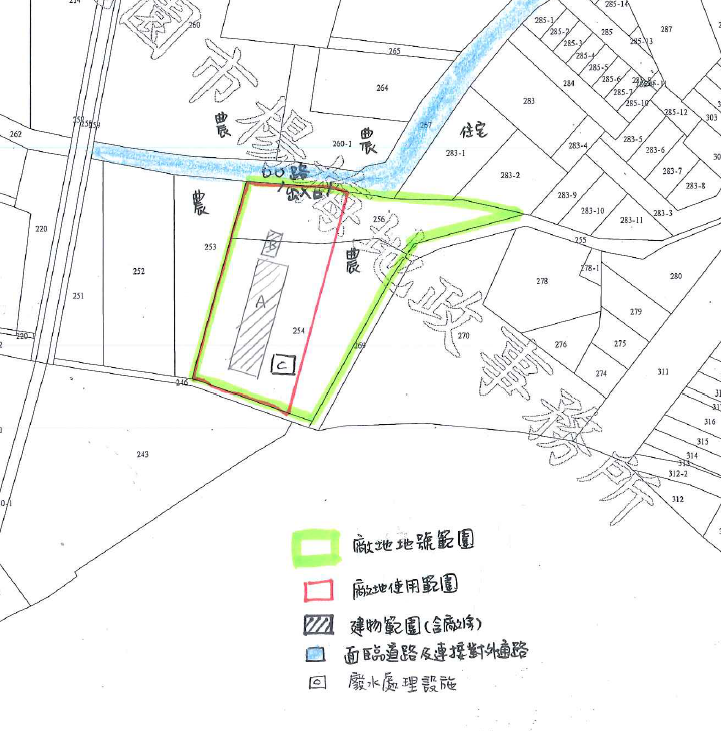 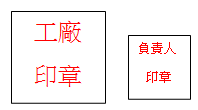 